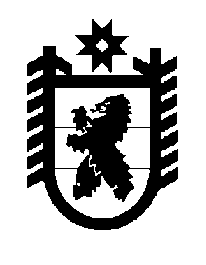 Российская Федерация Республика Карелия    ПРАВИТЕЛЬСТВО РЕСПУБЛИКИ КАРЕЛИЯРАСПОРЯЖЕНИЕот 19 июля 2016 года № 542р-Пг. Петрозаводск В соответствии с Указом Главы Республики Карелия от 29 декабря 2012 года № 151 «О праздновании Дня Республики Карелия» утвердить прилагаемый План мероприятий по подготовке и проведению празднования Дня Республики Карелия в 2017 году.           ГлаваРеспублики  Карелия                                                              А.П. ХудилайненУтвержден распоряжением Правительства Республики Карелияот 19 июля 2016 года № 542р-ППЛАНМЕРОПРИЯТИЙ ПО ПОДГОТОВКЕ И ПРОВЕДЕНИЮ ПРАЗДНОВАНИЯ ДНЯ РЕСПУБЛИКИ КАРЕЛИЯ В 2017 ГОДУ2345678_____________№ п/пМероприятиеСрок реализацииОтветственные исполнители1234Мероприятия по ремонту и благоустройствуМероприятия по ремонту и благоустройствуМероприятия по ремонту и благоустройствуМероприятия по ремонту и благоустройству1.Реконструкция дорожного полотна в    г. Олонце на пл. Гагарина до 1 июня 2017 годаадминистрация Олонецкого городского поселения (по согласованию)2.Ремонт автомобильных дорог в                    г. Олонце:ул. 30-летия Победы, ул. Карла Маркса, ул. Пушкина,ул. Красноармейская, ул. Ленина, ул. Полеваядо 1 июня 2017 годаадминистрация Олонецкого городского поселения (по согласованию)3.Ремонт тротуаров в г. Олонце:ул. 30-летия Победы, ул. Карла Маркса, ул. Пушкина, ул. Свирских дивизий,ул. Ленина, ул. Урицкогодо 1 июня 2017 годаадминистрация Олонецкого городского поселения (по согласованию)4.Спил аварийных деревьев и прореживание зеленых насаждений в г. Олонце на берегах р. Олонка и         р. Мегрега до 1 июня 2017 годаадминистрация Олонецкого городского поселения (по согласованию)12345.Обустройство городской набережной в г. Олонце вдоль ул. Свирских дивизий до 1 июня 2017 годаадминистрация Олонецкого городского поселения (по согласованию)6.Обустройство зоны отдыха с пешеходными дорожками, ограждением, освещением, скамьями, урнами в г. Олонце:на пересечении ул. Карла Маркса и ул. Урицкого,у здания по ул. Урицкого, 13а,у братской могилы воинов, погибших в годы Великой Отечественной войны 1941 – 1945 гг. по ул. Комсомольскойдо 1 июня 2017 годаадминистрация Олонецкого городского поселения (по согласованию)7.Приобретение парковых скамеек, урн, вазонов, афишных тумб и их установка в г. Олонцедо 1 мая2017 годаадминистрация Олонецкого городского поселения (по согласованию)8.Обустройство пешеходной зоны в г. Олонце от пл. Гагарина до ул. Урицкого до 1 мая2017 годаадминистрация Олонецкого городского поселения (по согласованию)9.Устройство металлических ограждений на пешеходных переходах в г. Олонцедо 1 июня 2017 годаадминистрация Олонецкого городского поселения (по согласованию)10.Замена настила и перильных ограждений деревянного пешеходного моста через р. Олонка от ул. 30-летия Победы до ул. Пролетарской в 
г. Олонцедо 1 мая2017 годаадминистрация Олонецкого городского поселения (по согласованию)11.Реконструкция газонов в г. Олонце:ул. 30-летия Победы, ул. Ленина, ул. Пушкина, ул. Урицкогодо 1 июня 2017 годаадминистрация Олонецкого городского поселения (по согласованию)123412.Замена опор уличного освещения в              г. Олонце:пл. Гагарина,ул. 30-летия Победы,ул. Карла Маркса,ул. Пролетарская, ул. Пушкина, ул. Свирских дивизий, ул. Свободыдо 1 мая2017 годаадминистрация Олонецкого городского поселения (по согласованию)13.Реконструкция объектов уличного освещения на пешеходных переходах в г. Олонцедо 1 июня 2017 годаадминистрация Олонецкого городского поселения (по согласованию)14.Благоустройство территории у братской могилы воинов и крестьян, расстрелянных в годы гражданской войны, расположенной по адресу:             г. Олонец, ул. Пролетарская до 1 мая2017 годаадминистрация Олонецкого городского поселения (по согласованию)15.Ремонт фасадов зданий с покраской стен в г. Олонце:ул. Ленина, д. 2а,ул. Свирских дивизий, д. 3,ул. 30-летия Победы, д. 3, д. 7до 1 июня 2017 годаадминистрация Олонецкого городского поселения (по согласованию), управляющие компании (по согласованию),товарищества собственников жилья (по согласованию)16.Окраска фасадов зданий в г. Олонце:ул. 30-летия Победы, д. 5,ул. Карла Маркса, д. 5, д. 14до 1 июня 2017 годаадминистрация Олонецкого город-ского поселения(по согласованию), управляющие компании (по согласованию),товарищества собственников жилья (по согласованию)123417.Изготовление баннеров и установка на фасады зданий в г. Олонце:ул. Пролетарская, д. 3, ул. Пушкина, д. 5, д. 9до 1 июня 2017 годаадминистрация Олонецкого городского поселения (по согласованию)18.Благоустройство территории парка в      г. Олонцедо 1 июня 2017 годаадминистрация Олонецкого национального муниципального района (по согласованию)19.Ремонт кровли здания, расположенного по адресу: г. Олонец, ул. Свирских дивизий, д. 1до 1 октября 2016 годаадминистрация Олонецкого национального муниципального района (по согласованию)20.Ремонт здания, расположенного по адресу: г. Олонец, ул. Свирских дивизий, д. 1до 1 октября 2016 годаадминистрация Олонецкого национального муниципального района (по согласованию)21.Установка окон и дверей в здании, расположенном по адресу: г. Олонец, ул. Свирских дивизий, д. 1до 1 октября 2016 годаадминистрация Олонецкого национального муниципального района (по согласованию)22.Приобретение сборно-разборного сценического комплексадо 1 октября 2016 годаадминистрация Олонецкого национального муниципального района (по согласованию)123423.Ремонт фасада, окон и общестрои-тельные работы внутренних помеще-ний в здании муниципального бюджетного учреждения «Олонецкий Центр творчества и досуга», расположенного по адресу: г. Олонец, ул. Свирских дивизий, д. 2до 1 июня 2017 годаадминистрация Олонецкого национального муниципального района (по согласованию)24.Капитальный ремонт кровли здания муниципального бюджетного образовательного учреждения дополнительного образования «Центр дополнительного образования», расположенного по адресу: г. Олонец, ул. Пролетарская, д.1а до 1 октября 2016 годаадминистрация Олонецкого национального муниципального района (по согласованию)25.Капитальный ремонт фасада здания муниципального бюджетного образовательного учреждения дополнительного образования «Центр дополнительного образования», расположенного по адресу: г. Олонец, ул. Пролетарская, д.1а до 1 октября 2016 годаадминистрация Олонецкого национального муниципального района (по согласованию)26.Замена оконных и дверных блоков здания муниципального бюджетного образовательного учреждения дополнительного образования «Центр дополнительного образования», расположенного по адресу: г. Олонец, ул. Пролетарская, д.1адо 1 октября 2016 годаадминистрация Олонецкого национального муниципального района (по согласованию)27.Покраска стен, ремонт отмостки здания муниципального бюджетного образовательного учреждения дополнительного образования «Центр дополнительного образования», расположенного по адресу: г. Олонец,  ул. 30-летия Победы, д. 9до 1 октября 2016 годаадминистрация Олонецкого национального муниципального района (по согласованию)28.Капитальный ремонт кровли, окон здания муниципального бюджетного образовательного учреждения дополнительного образования «Центр до 1 октября 2016 годаадминистрация Олонецкого национального муниципального 1234дополнительного образования», расположенного по адресу: г. Олонец,  ул. 30-летия Победы, д. 9района (по согласованию)Культурно-массовые мероприятияКультурно-массовые мероприятияКультурно-массовые мероприятияКультурно-массовые мероприятия29.Подготовка и проведение программы праздничных культурно-массовых мероприятий, посвященных Дню Республики Карелия на территории Олонецкого национального муниципального районадо 10 июня2017 года Администрация Главы Республики Карелия, Министерство культуры Республики Карелия, администрация Олонецкого национального муниципального района (по согласованию)30.Привлечение граждан, организовав-ших предпринимательскую деятель-ность при финансовой поддержке органов службы занятости населения в сфере производства народных худо-жественных промыслов, к участию в мероприятиях, посвященных Дню Республики Карелия в 2017 году до 10 июня 2017 годаМинистерство социальной защиты, труда и занятости Республики Карелия31.Организация и проведение выставки муниципальных районов и городских округов в Республике Карелиядо 10 июня 2017 годаМинистерство экономического развития и промышленности Республики Карелия,администрация Олонецкого национального муниципального района (по согласованию)32.Организация и проведение мероприятия «Семья – союз родных сердец»до 10 июня 2017 годаУправление записи актов гражданского состояния Республики Карелия123433.Организация и проведение первенства Республики Карелия по мотоциклет-ному спортудо 10 июня 2017 годаМинистерство по делам молодежи, физической культуре и спорту Республики Карелия34.Организация и проведение соревнований по игре кюккядо 10 июня 2017  годаМинистерство по делам молодежи, физической культуре и спорту Республики Карелия35.Организация и проведение Фестиваля финно-угорских народовдо 10 июня 2017 годаМинистерство Республики Карелия по вопросам нацио-нальной политики, связям с обществен-ными и религиоз-ными объедине-ниями, Министерство культуры Респуб-лики Карелия, администрация Олонецкого нацио-нального муници-пального района (по согласованию)Организационно-технические мероприятияОрганизационно-технические мероприятияОрганизационно-технические мероприятияОрганизационно-технические мероприятия36.Организационно-техническое обеспечение мероприятий, посвященных празднованию Дня Республики Карелия в 2017 годудо 10 июня 2017 годаАдминистрация Главы Республики Карелия, Министерство культуры Респуб-лики Карелия, администрация Олонецкого национального муниципального района (по согласованию)123437.Формирование программы праздничных мероприятийдо 1 октября 2016 годаМинистерство культуры Республики Карелия,администрация Олонецкого национального муниципального района (по согласованию)38.Разработка и утверждение сценариев праздничных мероприятийдо 1 мая 2017 годаМинистерство культуры Республики Карелия,администрация Олонецкого национального муниципального района (по согласованию)39.Подготовка предложений в списки приглашенных иностранных партнеров и глав регионов Российской Федерациидо 31 марта 2017 года Министерство экономического развития и промышленности Республики Карелия40.Рассылка приглашений иностранным партнерам и главам регионов Российской Федерациидо 28 апреля 2017 годаМинистерство экономического развития и промышленности Республики Карелия